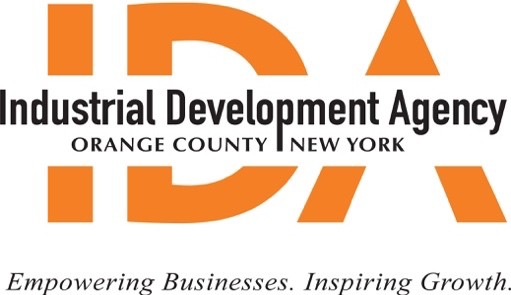 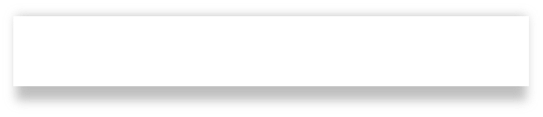 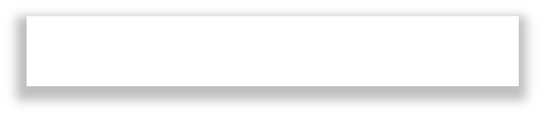 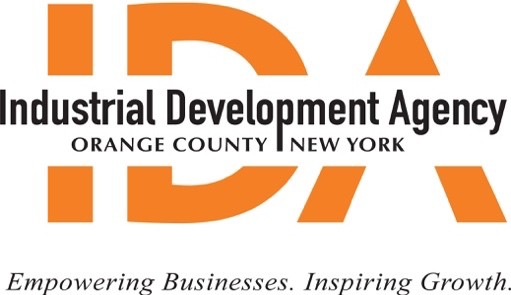 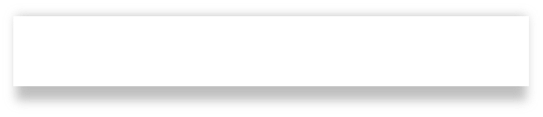 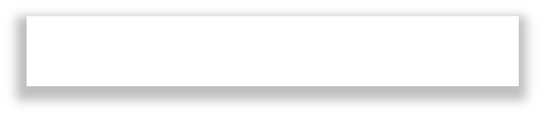 Dean Tamburri, Acting Chairman / Vice Chairman • Vincent Odock, Secretary • James Rinaldi, Board MemberSusan Walski, Board Member • Marc Greene, Board Member • Giovanni Palladino, Board MemberWilliam Fioravanti, Chief Executive Officer • Susan R. Katzoff, General Counsel • Christopher C. Canada, Bond CounselREVISED Finance Committee AgendaPLEASE TAKE NOTICE, The Orange County Industrial Development Agency and Orange County Funding Corp. will hold a Finance Committee Meeting on September 20th,2023, at 4:30 PM at the Orange County Government Center, 255 Main St., Goshen NY in the first floor Community Room to consider and/or act upon the following:Order of BusinessCall Meeting to OrderRoll CallProof of NoticeMinutesApproval of Minutes from August 16th,2023 Finance Committee MeetingNew BusinessApproval of August Financials Approval of August / September PayablesRetirement PlansCertificate of Deposit Investment OptionCD Matures 09/25/23AdjournmentTo watch the livestream, please visit our website: www.ocnyida.comDated: September 13, 2023	By: William Fioravanti – Chief Executive OfficerOrange County Industrial Development Agency 4 Crotty Lane, Suite 100 • New Windsor, NY 12553Phone : (845) 234-4192 • Fax : (845) 220-2228 • Email : business@ocnyida.com